Сумська міська радаVIІ СКЛИКАННЯ LXVI СЕСІЯРІШЕННЯвід 18 грудня 2019 року № 6178-МРм. СумиРозглянувши звернення громадянина, надані документи, відповідно до протоколу засідання постійної комісії з питань архітектури, містобудування, регулювання земельних відносин, природокористування та екології Сумської міської ради від 21.11.2019 № 176, статей 12, 40, 79-1, 118, 121, 122 Земельного кодексу України, статті 50 Закону України «Про землеустрій», керуючись пунктом 34 частини першої статті 26 Закону України «Про місцеве самоврядування в Україні», Сумська міська рада ВИРІШИЛА:Відмовити Сайку Володимиру Миколайовичу в наданні дозволу на розроблення проекту землеустрою щодо відведення земельної ділянки у власність за адресою: м. Суми, вул. Івана Сірка, в районі буд. № 4, орієнтовною площею 0,0100 га для будівництва індивідуальних гаражів у зв’язку з невідповідністю місця розташування земельної ділянки вимогам Плану зонування території міста Суми, затвердженого рішенням Сумської міської ради від 06.03.2013 № 2180-МР, згідно з яким зазначена земельна ділянка знаходиться в рекреаційній зоні озеленених територій загального користування Р-3, де розміщення індивідуальних гаражів не передбачено.Сумський міський голова                                                                    О.М. ЛисенкоВиконавець: Клименко Ю.М.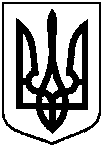 Про відмову Сайку Володимиру Миколайовичу в наданні дозволу на розроблення проекту землеустрою щодо відведення земельної ділянки                за адресою: м. Суми,                                                 вул. Івана Сірка, в районі буд. № 4